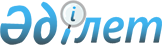 Балқаш қалалық мәслихатының 2021 жылғы 22 желтоқсандағы №9/65 "2022-2024 жылдарға арналған қалалық бюджет туралы" шешіміне өзгерістер енгізу туралыҚарағанды облысы Балқаш қалалық мәслихатының 2022 жылғы 23 ақпандағы № 10/82 шешімі
      Балқаш қалалық мәслихаты ШЕШТІ: 
      1. Балқаш қалалық мәслихатының 2021 жылғы 22 желтоқсандағы № 9/65 "2022-2024 жылдарға арналған қалалық бюджет туралы" шешіміне (Нормативтік құқықтық актілерді мемлекеттік тіркеу тізілімінде № 26174 болып тіркелген) келесі өзгерістер енгізілсін:
      1 тармағы жаңа редакцияда жазылсын:
      "1. Осы шешімге қоса тіркелген 1, 2 және 3 қосымшаларға сәйкес 2022-2024 жылдарға арналған қалалық бюджет бекітілсін, оның ішінде 2022 жылға келесі көлемдерде:
      1) кірістер – 17 997 705 мың теңге, оның ішінде:
      салықтық түсімдер – 10 267 669 мың теңге;
      салықтық емес түсімдер – 45 261 мың теңге;
      негізгі капиталды сатудан түсетін түсімдер – 776 908 мың теңге;
      трансферттер түсімі – 6 907 867 мың теңге;
      2) шығындар – 16 969 765 мың теңге;
      3) таза бюджеттік кредиттеу – 0 мың теңге:
      бюджеттік кредиттер – 0 мың теңге;
      бюджеттік кредиттерді өтеу – 0 мың теңге;
      4) қаржы активтерімен операциялар бойынша сальдо – 0 мың теңге, оның ішінде:
      қаржы активтерін сатып алу – 0 мың теңге;
      мемлекеттің қаржы активтерін сатудан түсетін түсімдер – 0 мың теңге;
      5) бюджет тапшылығы (профициті) – 1 027 940 мың теңге;
      6) бюджет тапшылығын қаржыландыру (профицитін пайдалану) – - 1 027 940 мың теңге:
      қарыздар түсімі – 0 мың теңге;
      қарыздарды өтеу – 1 948 680 мың теңге;
      бюджет қаражатының пайдаланылатын қалдықтары – 920 740 мың теңге.";
      көрсетілген шешімнің 1, 6, 7 және 8 қосымшасы осы шешімнің 1, 2, 3 және 4 қосымшаларына сәйкес жаңа редакцияда жазылсын.
      2. Осы шешім 2022 жылдың 1 қаңтарынан бастап қолданысқа енгізіледі. 2022 жылға арналған қалалық бюджет 2022 жылға Балқаш қаласының бюджетінен Гүлшат кентінің бюджетіне бөлінген нысаналы трансферттер 2022 жылға Балқаш қаласының бюджетінен Саяқ кентінің бюджетіне бөлінген нысаналы трансферттер 2022 жылға арналған қалалық бюджеттің дамудың бюджеттік бағдарламаларының тізбесі
					© 2012. Қазақстан Республикасы Әділет министрлігінің «Қазақстан Республикасының Заңнама және құқықтық ақпарат институты» ШЖҚ РМК
				
      Қалалық мәслихат хатшысы

Қ. Тейлянов
Балқаш қалалық мәслихатының
2022 жылғы 23 ақпандағы
 №10/82 шешіміне
1 қосымшаБалқаш қалалық мәслихатының
2021 жылғы 22 желтоқсандағы
 №9/65 шешіміне
1 қосымша
Санаты
Санаты
Санаты
Санаты
Сомасы, (мың теңге)
Сыныбы
Сыныбы
Сыныбы
Сомасы, (мың теңге)
Кіші сыныбы
Кіші сыныбы
Сомасы, (мың теңге)
Атауы
Сомасы, (мың теңге)
I. Кірістер
17 997 705
1
Салықтық түсімдер
10 267 669
01
Табыс салығы
6 505 246
1
Корпоративтік табыс салығы
1 680 550
2
Жеке табыс салығы
4 824 696
03
Әлеуметтiк салық
2 056 879
1
Әлеуметтiк салық
2 056 879
04
Меншiкке салынатын салықтар
1 041 921
1
Мүлiкке салынатын салықтар
803 387
3
Жер салығы
26 763
4
Көлiк құралдарына салынатын салық
211 768
5
Бірыңғай жер салығы
3
05
Тауарларға, жұмыстарға және қызметтерге салынатын iшкi салықтар
651 873
2
Акциздер
13 204
3
Табиғи және басқа да ресурстарды пайдаланғаны үшiн түсетiн түсiмдер
570 874
4
Кәсiпкерлiк және кәсiби қызметтi жүргiзгенi үшiн алынатын алымдар
67 795
08
Заңдық маңызы бар әрекеттерді жасағаны және (немесе) оған уәкілеттігі бар мемлекеттік органдар немесе лауазымды адамдар құжаттар бергені үшін алынатын міндетті төлемдер
11 750
1
Мемлекеттік баж
11 750
2
Салықтық емес түсiмдер
45 261
01
Мемлекеттік меншіктен түсетін кірістер
42 051
1
Мемлекеттік кәсіпорындардың таза кірісі бөлігінің түсімдері
3 203
5
Мемлекет меншігіндегі мүлікті жалға беруден түсетін кірістер
38 848
02
Мемлекеттік бюджеттен қаржыландырылатын мемлекеттік мекемелердің тауарларды (жұмыстарды, қызметтерді) өткізуінен түсетін түсімдер
139
1
Мемлекеттік бюджеттен қаржыландырылатын мемлекеттік мекемелердің тауарларды (жұмыстарды, қызметтерді) өткізуінен түсетін түсімдер
139
06
Басқа да салықтық емес түсімдер
3 071
1
Басқа да салықтық емес түсімдер
3 071
3
Негізгі капиталды сатудан түсетін түсімдер
776 908
01
Мемлекеттік мекемелерге бекітілген мемлекеттік мүлікті сату
734 408
1
Мемлекеттік мекемелерге бекітілген мемлекеттік мүлікті сату
734 408
03
Жердi және материалдық емес активтердi сату
42 500
1
Жерді сату
19 000
2
Материалдық емес активтерді сату
23 500
4
Трансферттердің түсімдері
6 907 867
01
Төмен тұрған мемлекеттiк басқару органдарынан трансферттер 
13 206
3
Аудандық маңызы бар қалалардың, ауылдардың, кенттердің, аулдық округтардың бюджеттерінен трансферттер
13 206
02
Мемлекеттiк басқарудың жоғары тұрған органдарынан түсетiн трансферттер
6 894 661
2
Облыстық бюджеттен түсетiн трансферттер
6 894 661
Функционалдық топ
Функционалдық топ
Функционалдық топ
Функционалдық топ
Функционалдық топ
Сомасы, (мың теңге)
Кіші функция
Кіші функция
Кіші функция
Кіші функция
Сомасы, (мың теңге)
Бюджеттік бағдарламалардың әкiмшiсi
Бюджеттік бағдарламалардың әкiмшiсi
Бюджеттік бағдарламалардың әкiмшiсi
Сомасы, (мың теңге)
Бағдарлама
Бағдарлама
Сомасы, (мың теңге)
Атауы
Сомасы, (мың теңге)
II. Шығындар
16 969 765
01
Жалпы сипаттағы мемлекеттiк қызметтер 
825 677
1
Мемлекеттiк басқарудың жалпы функцияларын орындайтын өкiлдi, атқарушы және басқа органдар
337 471
112
Аудан (облыстық маңызы бар қала) мәслихатының аппараты
59 637
001
Аудан (облыстық маңызы бар қала) мәслихатының қызметін қамтамасыз ету жөніндегі қызметтер
59 637
122
Аудан (облыстық маңызы бар қала) әкімінің аппараты
277 834
001
Аудан (облыстық маңызы бар қала) әкімінің қызметін қамтамасыз ету жөніндегі қызметтер
264 497
003
Мемлекеттік органның күрделі шығыстары 
13 337
2
Қаржылық қызмет
37 105
459
Ауданның (облыстық маңызы бар қаланың) экономика және қаржы бөлімі
3 827
003
Салық салу мақсатында мүлікті бағалауды жүргізу
3 827
489
Ауданның (облыстық маңызы бар қаланың) мемлекеттік активтер және сатып алу бөлімі
33 278
001
Жергілікті деңгейде мемлекеттік активтер мен сатып алуды басқару саласындағы мемлекеттік саясатты іске асыру жөніндегі қызметтер
32 543
005
Жекешелендіру, коммуналдық меншікті басқару, жекешелендіруден кейінгі қызмет және осыған байланысты дауларды реттеу
735
9
Жалпы сипаттағы өзге де мемлекеттiк қызметтер
451 101
454
Ауданның (облыстық маңызы бар қаланың) кәсіпкерлік және ауыл шаруашылығы бөлімі
52 285
001
Жергілікті деңгейде кәсіпкерлікті және ауыл шаруашылығын дамыту саласындағы мемлекеттік саясатты іске асыру жөніндегі қызметтер
52 285
458
Ауданның (облыстық маңызы бар қаланың) тұрғын үй-коммуналдық шаруашылығы, жолаушылар көлігі және автомобиль жолдары бөлімі
166 666
001
Жергілікті деңгейде тұрғын үй-коммуналдық шаруашылығы, жолаушылар көлігі және автомобиль жолдары саласындағы мемлекеттік саясатты іске асыру жөніндегі қызметтер
88 524
113
Төменгі тұрған бюджеттерге берілетін нысаналы ағымдағы трансферттер
78 142
459
Ауданның (облыстық маңызы бар қаланың) экономика және қаржы бөлімі
68 029
001
Ауданның (облыстық маңызы бар қаланың) экономикалық саясаттын қалыптастыру мен дамыту, мемлекеттік жоспарлау, бюджеттік атқару және коммуналдық меншігін басқару саласындағы мемлекеттік саясатты іске асыру жөніндегі қызметтер
60 350
015
Мемлекеттік органның күрделі шығыстары
640
113
Төменгі тұрған бюджеттерге берілетін нысаналы ағымдағы трансферттер
7 039
467
Ауданның (облыстық маңызы бар қаланың) құрылыс бөлімі
105 284
040
Мемлекеттік органдардың объектілерін дамыту
105 284
486
Ауданның (облыстық маңызы бар қаланың) жер қатынастары, сәулет және қала құрылысы бөлімі
58 837
001
Жергілікті деңгейде жер қатынастары, сәулет және қала құрылысын реттеу саласындағы мемлекеттік саясатты іске асыру жөніндегі қызметтер
58 382
003
Мемлекеттік органның күрделі шығыстары 
455
02
Қорғаныс
39 074
1
Әскери мұқтаждар
21 363
122
Аудан (облыстық маңызы бар қала) әкімінің аппараты
21 363
005
Жалпыға бірдей әскери міндетті атқару шеңберіндегі іс-шаралар
21 363
2
Төтенше жағдайлар жөнiндегi жұмыстарды ұйымдастыру
17 711
122
Аудан (облыстық маңызы бар қала) әкімінің аппараты
17 711
006
Аудан (облыстық маңызы бар қала) ауқымындағы төтенше жағдайлардың алдын алу және оларды жою
3 479
007
Аудандық (қалалық) ауқымдағы дала өрттерінің, сондай-ақ мемлекеттік өртке қарсы қызмет органдары құрылмаған елдi мекендерде өрттердің алдын алу және оларды сөндіру жөніндегі іс-шаралар
14 232
03
Қоғамдық тәртіп, қауіпсіздік, құқықтық, сот, қылмыстық-атқару қызметі
55 258
9
Қоғамдық тәртіп және қауіпсіздік саласындағы басқа да қызметтер
55 258
458
Ауданның (облыстық маңызы бар қаланың) тұрғын үй-коммуналдық шаруашылығы, жолаушылар көлігі және автомобиль жолдары бөлімі
55 258
021
Елдi мекендерде жол қозғалысы қауiпсiздiгін қамтамасыз ету
55 258
06
Әлеуметтiк көмек және әлеуметтiк қамсыздандыру
1 019 222
1
Әлеуметтiк қамсыздандыру
40 843
451
Ауданның (облыстық маңызы бар қаланың) жұмыспен қамту және әлеуметтік бағдарламалар бөлімі
40 843
005
Мемлекеттік атаулы әлеуметтік көмек 
40 843
2
Әлеуметтiк көмек
764 369
451
Ауданның (облыстық маңызы бар қаланың) жұмыспен қамту және әлеуметтік бағдарламалар бөлімі
764 369
002
Жұмыспен қамту бағдарламасы
256 224
006
Тұрғын үйге көмек көрсету
7 974
007
Жергілікті өкілетті органдардың шешімі бойынша мұқтаж азаматтардың жекелеген топтарына әлеуметтік көмек
185 752
010
Үйден тәрбиеленіп оқытылатын мүгедек балаларды материалдық қамтамасыз ету
1 754
014
Мұқтаж азаматтарға үйде әлеуметтiк көмек көрсету
131 230
017
Оңалтудың жеке бағдарламасына сәйкес мұқтаж мүгедектердi протездік-ортопедиялық көмек, сурдотехникалық құралдар, тифлотехникалық құралдар, санаторий-курорттық емделу, мiндеттi гигиеналық құралдармен қамтамасыз ету, арнаулы жүрiп-тұру құралдары, қозғалуға қиындығы бар бірінші топтағы мүгедектерге жеке көмекшінің және есту бойынша мүгедектерге қолмен көрсететiн тіл маманының қызметтері мен қамтамасыз ету
99 598
023
Жұмыспен қамту орталықтарының қызметін қамтамасыз ету
81 837
9
Әлеуметтiк көмек және әлеуметтiк қамтамасыз ету салаларындағы өзге де қызметтер
214 010
451
Ауданның (облыстық маңызы бар қаланың) жұмыспен қамту және әлеуметтік бағдарламалар бөлімі
214 010
001
Жергілікті деңгейде халық үшін әлеуметтік бағдарламаларды жұмыспен қамтуды қамтамасыз етуді іске асыру саласындағы мемлекеттік саясатты іске асыру жөніндегі қызметтер
91 884
011
Жәрдемақыларды және басқа да әлеуметтік төлемдерді есептеу, төлеу мен жеткізу бойынша қызметтерге ақы төлеу
2 333
050
Қазақстан Республикасында мүгедектердің құқықтарын қамтамасыз етуге және өмір сүру сапасын жақсарту
63 662
054
Үкіметтік емес ұйымдарда мемлекеттік әлеуметтік тапсырысты орналастыру
55 652
067
Ведомстволық бағыныстағы мемлекеттік мекемелер мен ұйымдардың күрделі шығыстары
479
07
Тұрғын үй-коммуналдық шаруашылық
5 298 663
1
Тұрғын үй шаруашылығы
820 089
458
Ауданның (облыстық маңызы бар қаланың) тұрғын үй-коммуналдық шаруашылығы, жолаушылар көлігі және автомобиль жолдары бөлімі
3 738
003
Мемлекеттік тұрғын үй қорын сақтауды ұйымдастыру
557
004
Азаматтардың жекелеген санаттарын тұрғын үймен қамтамасыз ету
3 181
467
Ауданның (облыстық маңызы бар қаланың) құрылыс бөлімі
785 171
003
Коммуналдық тұрғын үй қорының тұрғын үйін жобалау және (немесе) салу, реконструкциялау
706 463
004
Инженерлік-коммуникациялық инфрақұрылымды жобалау, дамыту және (немесе) жайластыру
78 708
479
Ауданның (облыстық маңызы бар қаланың) тұрғын үй инспекциясы бөлімі 
31 180
001
Жергілікті деңгейде тұрғын үй қоры саласындағы мемлекеттік саясатты іске асыру жөніндегі қызметтер
31 180
2
Коммуналдық шаруашылық
3 183 097
458
Ауданның (облыстық маңызы бар қаланың) тұрғын үй-коммуналдық шаруашылығы, жолаушылар көлігі және автомобиль жолдары бөлімі
3 183 097
012
Сумен жабдықтау және су бұру жүйесінің жұмыс істеуі
340 845
026
Ауданның (облыстық маңызы бар қаланың) коммуналдық меншігіндегі жылу жүйелерін қолдануды ұйымдастыру
2 142 252
029
Сумен жабдықтау және су бұру жүйелерін дамыту
700 000
3
Елді-мекендерді көркейту
1 295 477
458
Ауданның (облыстық маңызы бар қаланың) тұрғын үй-коммуналдық шаруашылығы, жолаушылар көлігі және автомобиль жолдары бөлімі
1 295 477
015
Елдi мекендердегі көшелердi жарықтандыру
124 641
016
Елдi мекендердiң санитариясын қамтамасыз ету
15 200
017
Жерлеу орындарын ұстау және туыстары жоқ адамдарды жерлеу
5 236
018
Елдi мекендердi абаттандыру және көгалдандыру
1 150 400
08
Мәдениет, спорт, туризм және ақпараттық кеңістiк
1 324 316
1
Мәдениет саласындағы қызмет
237 577
455
Ауданның (облыстық маңызы бар қаланың) мәдениет және тілдерді дамыту бөлімі
237 577
003
Мәдени-демалыс жұмысын қолдау
237 577
2
Спорт
647 490
465
Ауданның (облыстық маңызы бар қаланың) дене шынықтыру және спорт бөлімі
265 250
001
Жергілікті деңгейде дене шынықтыру және спорт саласындағы мемлекеттік саясатты іске асыру жөніндегі қызметтер
33 929
005
Ұлттық және бұқаралық спорт түрлерін дамыту
186 606
006
Аудандық (облыстық маңызы бар қалалық) деңгейде спорттық жарыстар өткiзу
22 661
007
Әртүрлi спорт түрлерi бойынша аудан (облыстық маңызы бар қала) құрама командаларының мүшелерiн дайындау және олардың облыстық спорт жарыстарына қатысуы
22 054
467
Ауданның (облыстық маңызы бар қаланың) құрылыс бөлімі
382 240
008
Cпорт объектілерін дамыту
382 240
3
Ақпараттық кеңiстiк
251 694
455
Ауданның (облыстық маңызы бар қаланың) мәдениет және тілдерді дамыту бөлімі
187 362
006
Аудандық (қалалық) кiтапханалардың жұмыс iстеуi
145 408
007
Мемлекеттiк тiлдi және Қазақстан халқының басқа да тiлдерін дамыту
41 954
456
Ауданның (облыстық маңызы бар қаланың) ішкі саясат бөлімі
64 332
002
Мемлекеттік ақпараттық саясат жүргізу жөніндегі қызметтер
64 332
4
Туризм
4 765
467
Ауданның (облыстық маңызы бар қаланың) құрылыс бөлімі
4 765
023
Туризм объектілерін дамыту
4 765
9
Мәдениет, спорт, туризм және ақпараттық кеңiстiктi ұйымдастыру жөнiндегi өзге де қызметтер
182 790
455
Ауданның (облыстық маңызы бар қаланың) мәдениет және тілдерді дамыту бөлімі
42 412
001
Жергілікті деңгейде тілдерді және мәдениетті дамыту саласындағы мемлекеттік саясатты іске асыру жөніндегі қызметтер
32 564
032
Ведомстволық бағыныстағы мемлекеттік мекемелер мен ұйымдардың күрделі шығыстары
8 000
113
Төменгі тұрған бюджеттерге берілетін нысаналы ағымдағы трансферттер
1 848
456
Ауданның (облыстық маңызы бар қаланың) ішкі саясат бөлімі
140 378
001
Жергілікті деңгейде ақпарат, мемлекеттілікті нығайту және азаматтардың әлеуметтік сенімділігін қалыптастыру саласында мемлекеттік саясатты іске асыру жөніндегі қызметтер
41 148
003
Жастар саясаты саласында іс-шараларды іске асыру
99 230
11
Өнеркәсіп, сәулет, қала құрылысы және құрылыс қызметі
29 297
2
Сәулет, қала құрылысы және құрылыс қызметі
29 297
467
Ауданның (облыстық маңызы бар қаланың) құрылыс бөлімі
29 297
001
Жергілікті деңгейде құрылыс саласындағы мемлекеттік саясатты іске асыру жөніндегі қызметтер
29 297
12
Көлiк және коммуникация
556 170
1
Автомобиль көлiгi
483 909
458
Ауданның (облыстық маңызы бар қаланың) тұрғын үй-коммуналдық шаруашылығы, жолаушылар көлігі және автомобиль жолдары бөлімі
483 909
022
Көлік инфрақұрылымын дамыту
2 010
023
Автомобиль жолдарының жұмыс істеуін қамтамасыз ету
481 899
9
Көлiк және коммуникациялар саласындағы өзге де қызметтер
72 261
458
Ауданның (облыстық маңызы бар қаланың) тұрғын үй-коммуналдық шаруашылығы, жолаушылар көлігі және автомобиль жолдары бөлімі
62 261
037
Әлеуметтік маңызы бар қалалық (ауылдық), қала маңындағы және ауданішілік қатынастар бойынша жолаушылар тасымалдарын субсидиялау
62 261
467
Ауданның (облыстық маңызы бар қаланың) құрылыс бөлімі
10 000
080
Мамандандырылған халыққа қызмет көрсету орталықтарын құру
10 000
13
Басқалар
750 972
9
Басқалар
750 972
458
Ауданның (облыстық маңызы бар қаланың) тұрғын үй-коммуналдық шаруашылығы, жолаушылар көлігі және автомобиль жолдары бөлімі
655 960
085
Шағын және моноқалаларда бюджеттік инвестициялық жобаларды іске асыру
655 960
459
Ауданның (облыстық маңызы бар қаланың) экономика және қаржы бөлімі
48 568
012
Ауданның (облыстық маңызы бар қаланың) жергілікті атқарушы органының резерві 
48 568
467
Ауданның (облыстық маңызы бар қаланың) құрылыс бөлімі
46 444
085
Шағын және моноқалаларда бюджеттік инвестициялық жобаларды іске асыру
46 444
14
Борышқа қызмет көрсету
155 738
1
Борышқа қызмет көрсету
155 738
459
Ауданның (облыстық маңызы бар қаланың) экономика және қаржы бөлімі
155 738
021
Жергілікті атқарушы органдардың облыстық бюджеттен қарыздар бойынша сыйақылар мен өзге де төлемдерді төлеу бойынша борышына қызмет көрсету
155 738
15
Трансферттер
6 915 378
1
Трансферттер
6 915 378
459
Ауданның (облыстық маңызы бар қаланың) экономика және қаржы бөлімі
6 915 378
024
Заңнаманы өзгертуге байланысты жоғары тұрған бюджеттің шығындарын өтеуге төменгі тұрған бюджеттен ағымдағы нысаналы трансферттер
6 849 179
038
Субвенциялар
66 199
III. Таза бюджеттік кредиттеу
0
Бюджеттiк кредиттер
0
Бюджеттiк кредиттердi өтеу
0
5
Бюджеттiк кредиттердi өтеу
0
01
Бюджеттiк кредиттердi өтеу
0
1
Мемлекеттік бюджеттен берілген бюджеттік кредиттерді өтеу
0
IV. Қаржы активтерімен операциялар бойынша сальдо
0
Қаржы активтерін сатып алу
0
Мемлекеттің қаржы активтерін сатудан түсетін түсімдер 
0
V.Бюджет тапшылығы (профициті)
1 027 940
VI.Бюджет тапшылығын қаржыландыру (профицитін пайдалану) 
-1 027 940
Қарыздар түсімі
0
Қарыздарды өтеу 
1 948 680
16
Қарыздарды өтеу 
1 948 680
1
Қарыздарды өтеу 
1 948 680
459
Ауданның (облыстық маңызы бар қаланың) экономика және қаржы бөлімі
1 948 680
005
Жергілікті атқарушы органның жоғары тұрған бюджет алдындағы борышын өтеу
1 948 680
Санаты
Санаты
Санаты
Санаты
Сомасы, (мың теңге)
Сыныбы
Сыныбы
Сыныбы
Сомасы, (мың теңге)
Кіші сыныбы
Кіші сыныбы
Сомасы, (мың теңге)
Атауы
Сомасы, (мың теңге)
8
Бюджет қаражатының пайдаланылатын қалдықтары
920 740
01
Бюджет қаражаты қалдықтары
920 740
1
Бюджет қаражатының бос қалдықтары
920 740Балқаш қалалық мәслихатының
2022 жылғы 23 ақпандағы
 № 10/82 шешіміне
2 қосымшаБалқаш қалалық мәслихатының
2021 жылғы 22 желтоқсандағы
 №9/65 шешіміне
6 қосымша
Функционалдық топ
Функционалдық топ
Функционалдық топ
Функционалдық топ
Функционалдық топ
Сомасы, (мың теңге)
Кіші функция
Кіші функция
Кіші функция
Кіші функция
Сомасы, (мың теңге)
Бюджеттік бағдарламалардың әкiмшiсi
Бюджеттік бағдарламалардың әкiмшiсi
Бюджеттік бағдарламалардың әкiмшiсi
Сомасы, (мың теңге)
Бағдарлама
Бағдарлама
Сомасы, (мың теңге)
Атауы
Сомасы, (мың теңге)
Барлығы
69 060
01
Жалпы сипаттағы мемлекеттiк қызметтер 
68 299
9
Жалпы сипаттағы өзге де мемлекеттiк қызметтер
68 299
458
Ауданның (облыстық маңызы бар қаланың) тұрғын үй-коммуналдық шаруашылығы, жолаушылар көлігі және автомобиль жолдары бөлімі
66 150
113
Төменгі тұрған бюджеттерге берілетін нысаналы ағымдағы трансферттер
66 150
459
Ауданның (облыстық маңызы бар қаланың) экономика және қаржы бөлімі
2 149
113
Төменгі тұрған бюджеттерге берілетін нысаналы ағымдағы трансферттер
2 149
08
Мәдениет, спорт, туризм және ақпараттық кеңістiк
761
9
Мәдениет, спорт, туризм және ақпараттық кеңiстiктi ұйымдастыру жөнiндегi өзге де қызметтер
761
455
Ауданның (облыстық маңызы бар қаланың) мәдениет және тілдерді дамыту бөлімі
761
113
Төменгі тұрған бюджеттерге берілетін нысаналы ағымдағы трансферттер
761Балқаш қалалық мәслихатының
2022 жылғы 23 ақпандағы
 № 10/82 шешіміне
3 қосымшаБалқаш қалалық мәслихатының
2021 жылғы 22 желтоқсандағы
 №9/65 шешіміне
7 қосымша
Функционалдық топ
Функционалдық топ
Функционалдық топ
Функционалдық топ
Функционалдық топ
Сомасы, (мың теңге)
Кіші функция
Кіші функция
Кіші функция
Кіші функция
Сомасы, (мың теңге)
Бюджеттік бағдарламалардың әкiмшiсi
Бюджеттік бағдарламалардың әкiмшiсi
Бюджеттік бағдарламалардың әкiмшiсi
Сомасы, (мың теңге)
Бағдарлама
Бағдарлама
Сомасы, (мың теңге)
Атауы
Сомасы, (мың теңге)
Барлығы
17 969
01
Жалпы сипаттағы мемлекеттiк қызметтер 
16 882
9
Жалпы сипаттағы өзге де мемлекеттiк қызметтер
16 882
458
Ауданның (облыстық маңызы бар қаланың) тұрғын үй-коммуналдық шаруашылығы, жолаушылар көлігі және автомобиль жолдары бөлімі
11 992
113
Төменгі тұрған бюджеттерге берілетін нысаналы ағымдағы трансферттер
11 992
459
Ауданның (облыстық маңызы бар қаланың) экономика және қаржы бөлімі
4 890
113
Төменгі тұрған бюджеттерге берілетін нысаналы ағымдағы трансферттер
4 890
08
Мәдениет, спорт, туризм және ақпараттық кеңістiк
1 087
9
Мәдениет, спорт, туризм және ақпараттық кеңiстiктi ұйымдастыру жөнiндегi өзге де қызметтер
1 087
455
Ауданның (облыстық маңызы бар қаланың) мәдениет және тілдерді дамыту бөлімі
1 087
113
Төменгі тұрған бюджеттерге берілетін нысаналы ағымдағы трансферттер
1 087Балқаш қалалық мәслихатының
2022 жылғы 23 ақпандағы
 № 10/82 шешіміне
4 қосымшаБалқаш қалалық мәслихатының
2021 жылғы 22 желтоқсандағы
 №9/65 шешіміне
8 қосымша
Функционалдық топ
Функционалдық топ
Функционалдық топ
Функционалдық топ
Функционалдық топ
Кіші функция
Кіші функция
Кіші функция
Кіші функция
Бюджеттік бағдарламалардың әкiмшiсi
Бюджеттік бағдарламалардың әкiмшiсi
Бюджеттік бағдарламалардың әкiмшiсi
Бағдарлама
Бағдарлама
Атауы
01
Жалпы сипаттағы мемлекеттiк қызметтер 
9
Жалпы сипаттағы өзге де мемлекеттiк қызметтер
467
Ауданның (облыстық маңызы бар қаланың) құрылыс бөлімі
040
Мемлекеттік органдардың объектілерін дамыту
07
Тұрғын үй-коммуналдық шаруашылық
1
Тұрғын үй шаруашылығы
467
Ауданның (облыстық маңызы бар қаланың) құрылыс бөлімі
003
Коммуналдық тұрғын үй қорының тұрғын үйін жобалау және (немесе) салу, реконструкциялау
004
Инженерлік-коммуникациялық инфрақұрылымды жобалау, дамыту және (немесе) жайластыру
2
Коммуналдық шаруашылық
458
Ауданның (облыстық маңызы бар қаланың) тұрғын үй-коммуналдық шаруашылығы, жолаушылар көлігі және автомобиль жолдары бөлімі
029
Сумен жабдықтау және су бұру жүйелерін дамыту
08
Мәдениет, спорт, туризм және ақпараттық кеңістiк
2
Спорт
467
Ауданның (облыстық маңызы бар қаланың) құрылыс бөлімі
008
Cпорт объектілерін дамыту
4
Туризм
467
Ауданның (облыстық маңызы бар қаланың) құрылыс бөлімі
023
Туризм объектілерін дамыту
12
Көлiк және коммуникация
1
Автомобиль көлiгi
458
Ауданның (облыстық маңызы бар қаланың) тұрғын үй-коммуналдық шаруашылығы, жолаушылар көлігі және автомобиль жолдары бөлімі
022
Көлік инфрақұрылымын дамыту
9
Көлiк және коммуникациялар саласындағы өзге де қызметтер
467
Ауданның (облыстық маңызы бар қаланың) құрылыс бөлімі
080
Мамандандырылған халыққа қызмет көрсету орталықтарын құру
13
Басқалар
9
Басқалар
458
Ауданның (облыстық маңызы бар қаланың) тұрғын үй-коммуналдық шаруашылығы, жолаушылар көлігі және автомобиль жолдары бөлімі
085
Шағын және моноқалаларда бюджеттік инвестициялық жобаларды іске асыру
467
Ауданның (облыстық маңызы бар қаланың) құрылыс бөлімі
085
Шағын және моноқалаларда бюджеттік инвестициялық жобаларды іске асыру